Lizzy Hilliard Announces Her Folk Single thumbelina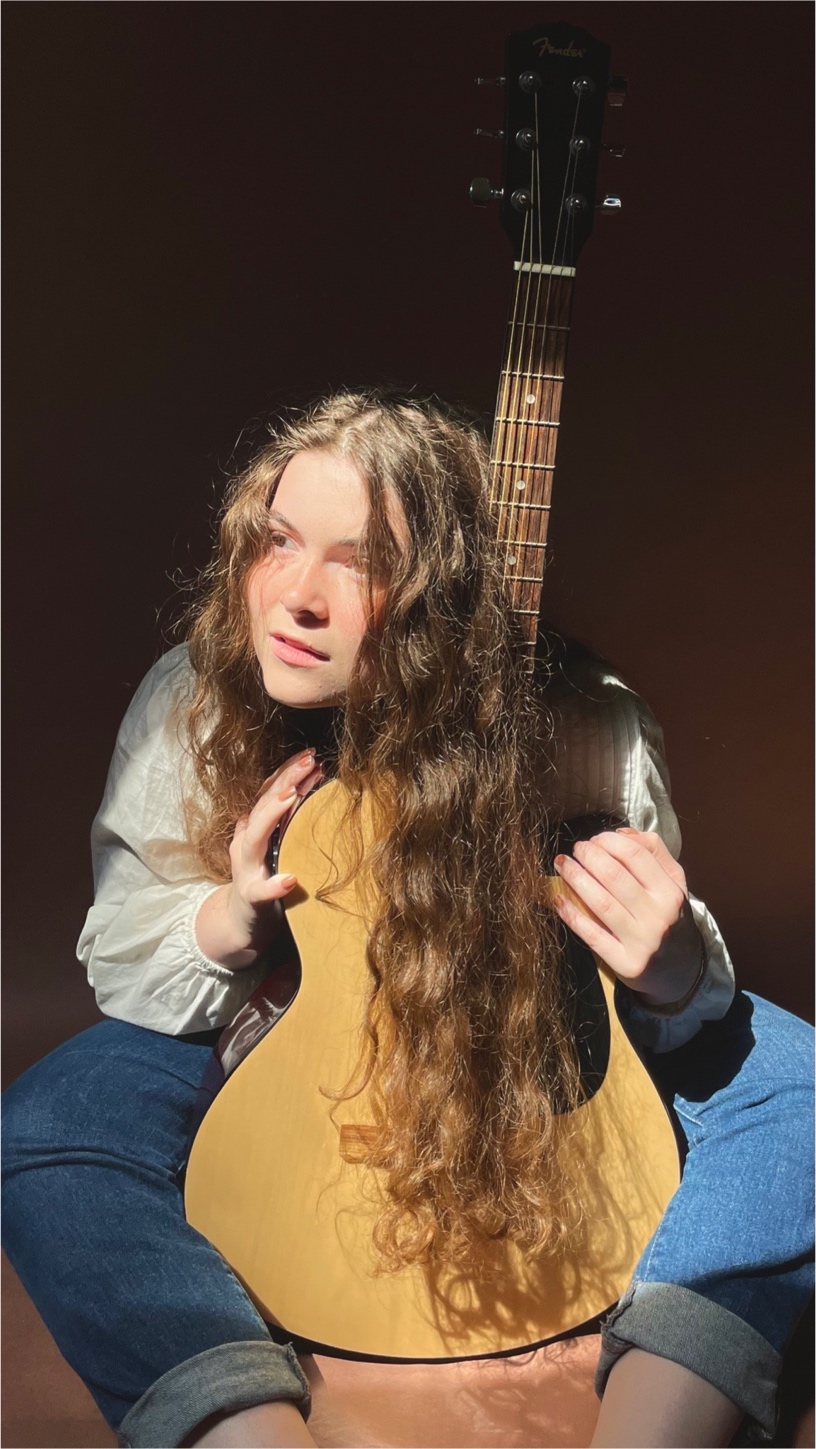 New York, NY Release: For Immediate ReleaseLizzy Hilliard is very proud to announce her new single thumbelina. In response to high demand on social media, this song will be available to stream on February 10th, 2023.thumbelina is a love letter to childhood and stories of tiny people with wild, adventurous lives. Hilliard wrote the song in late 2022 while walking to work, contemplating her recent move to the city and feelings of smallness. She recorded, mixed and mastered it herself in her shoebox of an apartment in Manhattan. It will be streamable on most services including Spotify, Apple Music, Amazon and Deezer. To Lizzy, thumbelina is a huge step up. “This is my second time ever releasing something completely on my own,” says Hilliard, “and I’m very proud of how the song came out. I can’t wait for people to be able to listen and share it with their loved ones. I feel like this song was always in my bones and is just now coming out.”Featuring a nostalgic instrumental break and thoughtful hums, thumbelina is a nod to youth and a wistful glance to the future. Lizzy infuses influences from folk, singer/songwriter, and indie rock genres in her music to create a unique and personal sound, laden with lush arrangements and dainty harmonies. For business inquiries and more information about her songs, lyrics and more, visit: www.lizzyhilliard.com. Contact info:
Name: Lizzy Hilliard
Label: lil bit grape
Mailing Address: P.O. Box 213 New York, NY 10108 